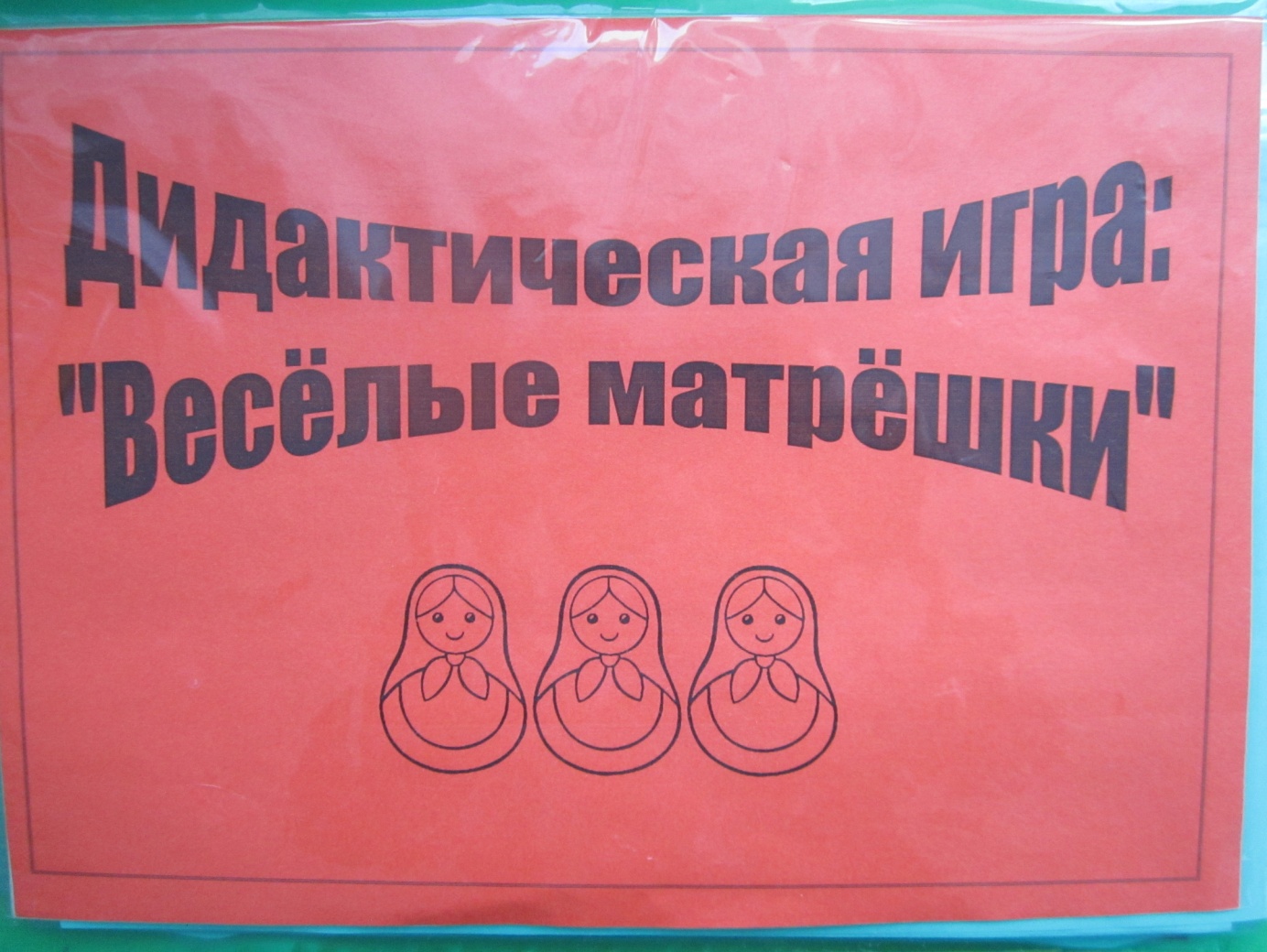 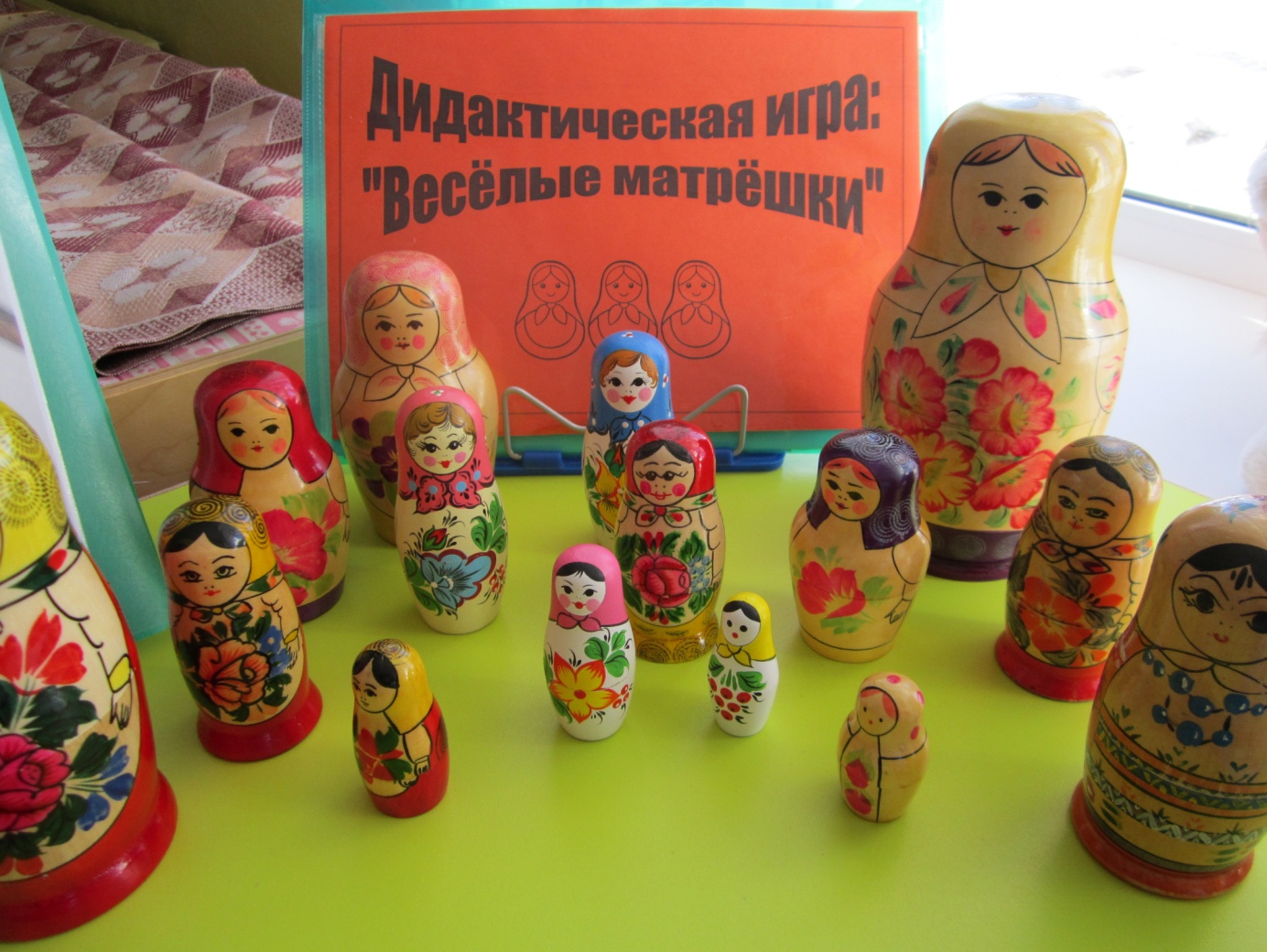 Инструкция дидактической игры«Веселые матрешки».Эта игра рассчитана на детей 3-4 лет. Такой материал будет полезен как воспитателям, так и родителям. Проводить данную игру можно в совместной деятельности воспитателя с ребенком или подгруппой детей, для закрепления пройденного материала.Цель:Развитие  у детей сенсорного восприятия, внимания, памяти.Задачи:- развивать способность концентрировать внимание на изображении, легко схватывая внешние детали;-развивать мышление, внимание, любознательность, целостное восприятие, и мелкую моторику рук;- воспитывать умение работать сообща, не перебивая друг друга.Компоненты игры:- игровые карточки – матрешки;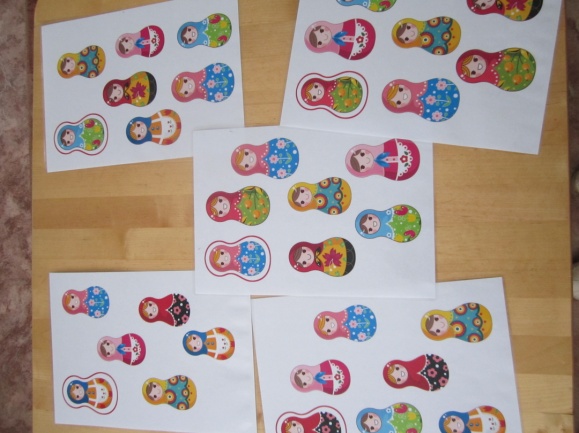 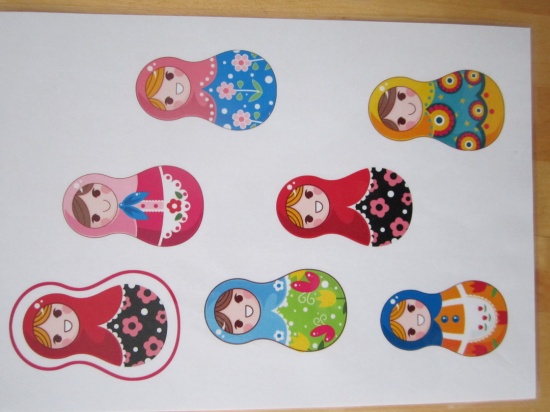 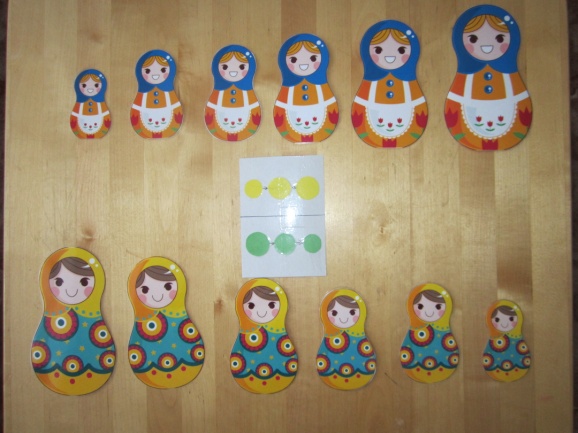 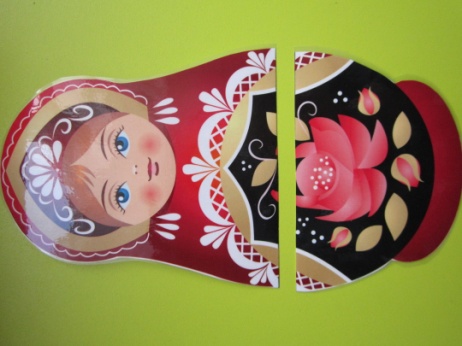 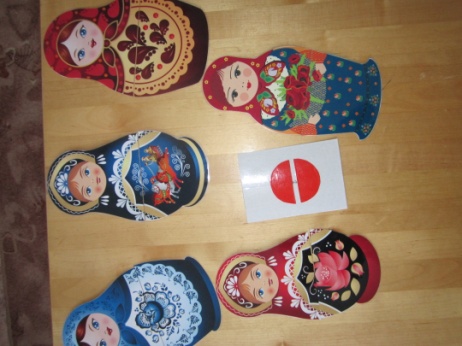 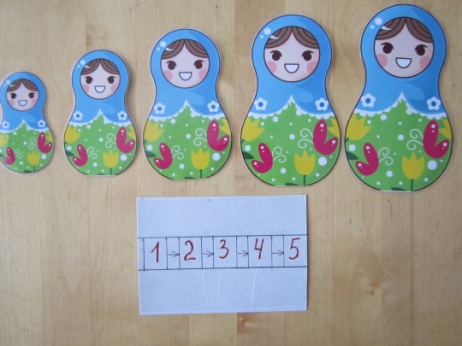 Вариант 1.  «Разложи матрешки по величине»Задачи: Учить называть размер предметов проговаривая его («большая», «поменьше», «самая маленькая», «одинаковые» ), пользоваться приемами наложения и приложения.Описание игры:На столе в хаотичном порядке разложены матрешки. Воспитатель дает задание: посмотри и разложи матрешки по величине. При сравнении матрешек по высоте закрепить умение пользоваться приемом наложения и приложения их друг к другу, раскладывать в возрастающем  и убывающем порядке.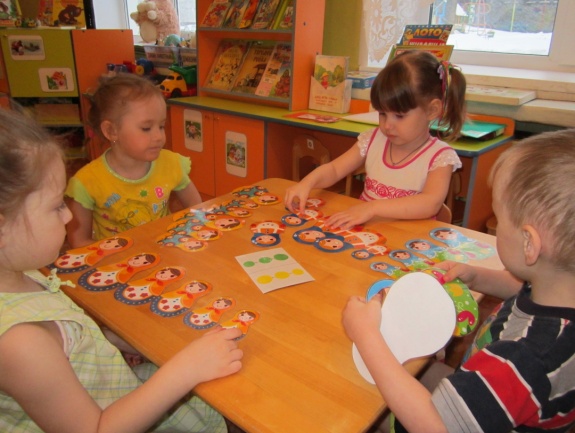 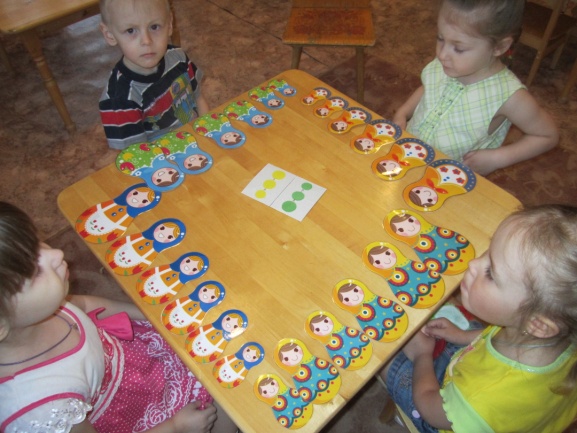 Вариант 2. «Найди одинаковые матрешки»Задачи: Учить находить одинаковых матрешек, сравнивая с образцом.Описание игры:На столе разложены матрешки. Воспитатель предлагает ребенку внимательно посмотреть и найти подружку матрешки такую же, как она.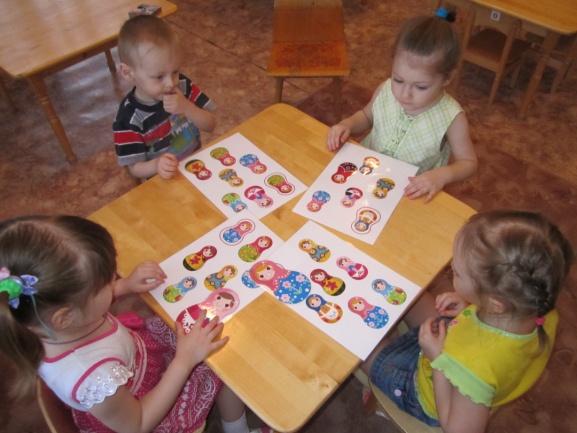 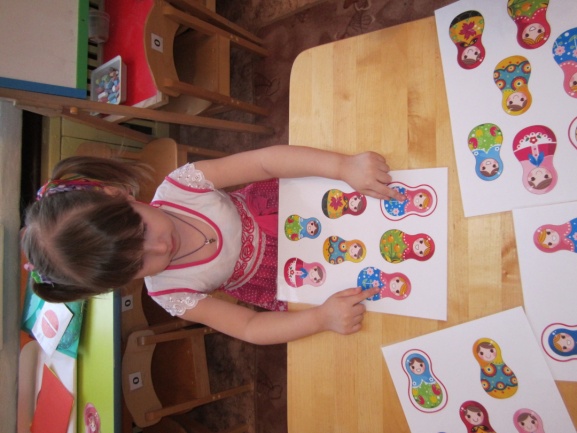 Вариант 3. «Найди различия»Задачи: Учить сравнивать матрешек, находить различия.Описание игры:На столе разложены матрешки. Воспитатель предлагает детям внимательно посмотреть на матрешек и найти чем они отличаются друг от друга (различие: глаза, губы, платочки, сарафаны и т.п.)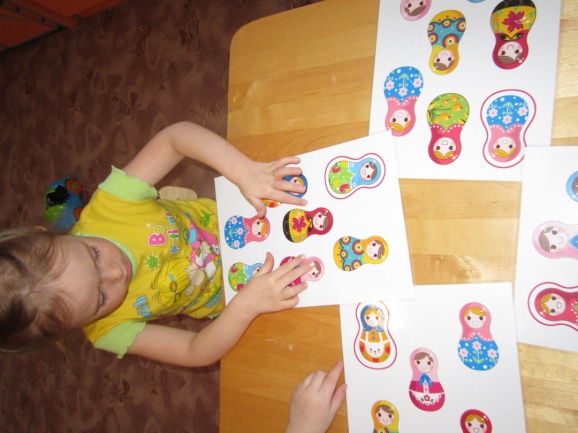 Вариант 4. «Сложи картинку»Задачи: Подбирать две половины предмета одинакового размера, последовательно выполнять нужные действия.Описание игры:На столе разложены половинки матрешек. Воспитатель предлагает внимательно рассмотреть, различить низ, верх и соотнести их по размеру, и по рисунку.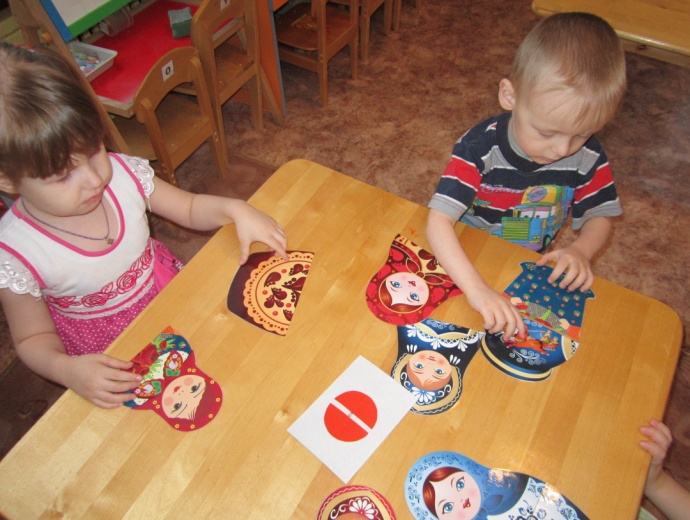 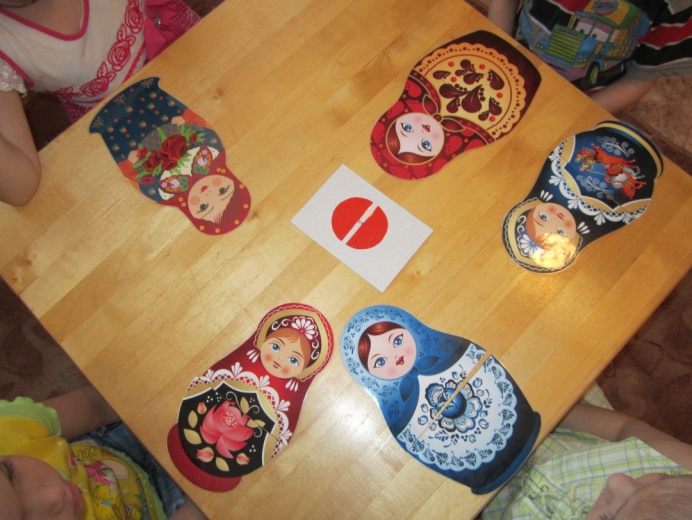 Вариант 5. «Сосчитай матрешек»Задачи: Формировать умение считать до 5 (на основе наглядности).Описание игры:На столе разложены  матрешки. Воспитатель предлагает детям послушать стихотворение:Мы красавицы матрешкиРазноцветные одежки.Раз - Матрена,Два - Малаша,Мила – три,Четыре – Маша,Маргарита - это пять,Нас не трудно сосчитать.Воспитатель предлагает детям сосчитать матрешки и ответить на вопрос: «Сколько всего матрешек?». Затем убирает матрешки, оставляет одну и предлагает ответить на другой вопрос «А теперь сколько матрешек?». Затем убирает все матрешки и задает вопрос: «Сколько осталось матрешек?»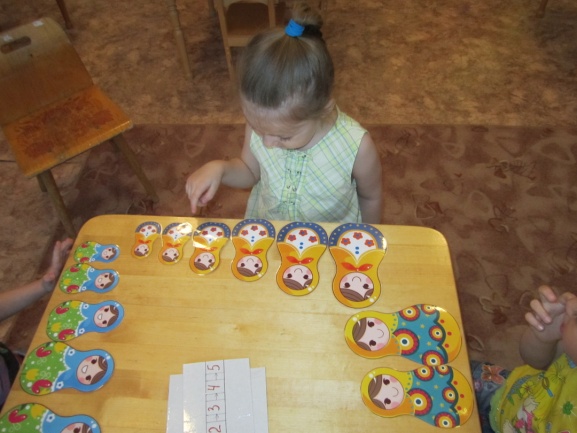 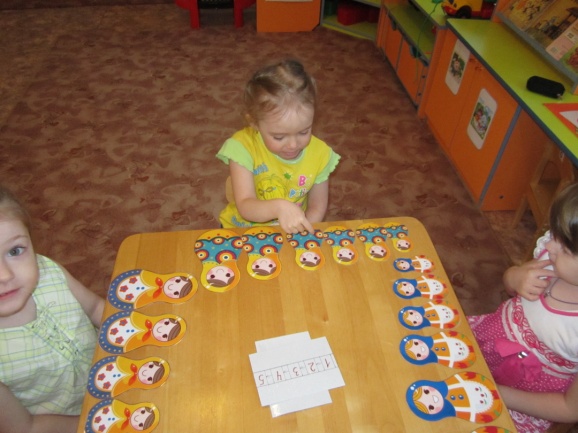 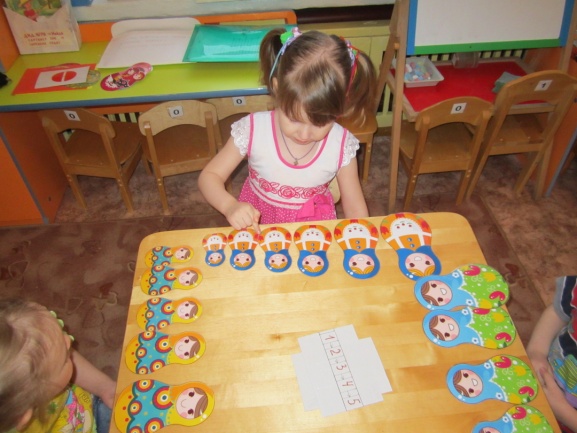 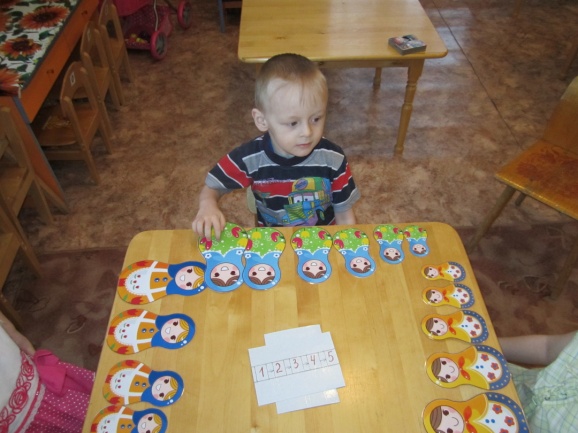 Вариант 6.«Назови игрушку»

Задачи: Учить различать и называть существительные, детали и части предметов (платочек, сарафан, фартук, кофта).  Упражнять в образовании относительных прилагательных.Игрушка из бумаги (какая?) – бумажная (матрешка)Игрушка из дерева (какая?) – деревянная (матрешка)
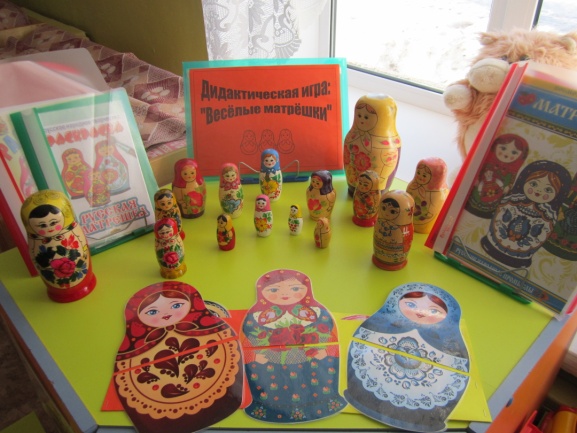 Вариант 7. «Посчитай»

Задачи:  Упражнять правильно, согласовывать числительное с существительным.

Одна матрешка, две матрешки, … пять матрешек.

Одна свистулька, … пять свистулек.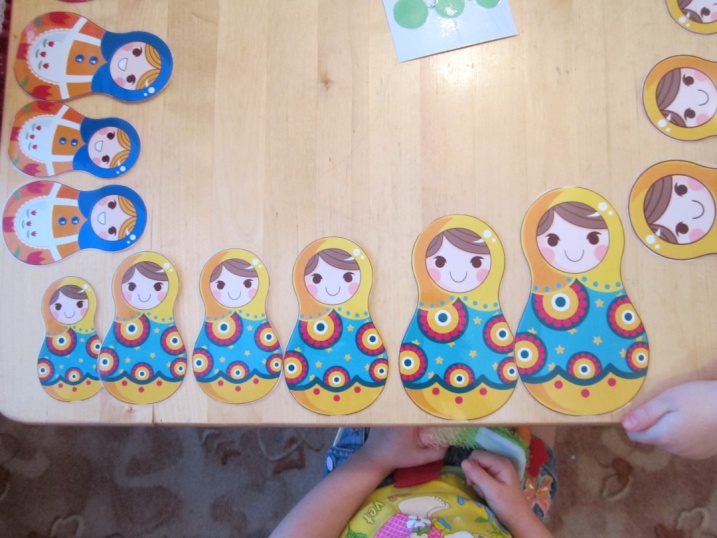 